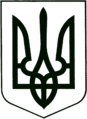 УКРАЇНА
МОГИЛІВ-ПОДІЛЬСЬКА МІСЬКА РАДА
ВІННИЦЬКОЇ ОБЛАСТІ                                                           РІШЕННЯ №604Про внесення змін до рішення 1 пленарного засідання 1 сесії міської ради від 12.11.2020 року №9 «Про утворення виконавчого комітету Могилів – Подільської міської ради Могилів – Подільського району, визначення його чисельності та затвердження персонального складу»Відповідно до ст.ст. 26, 51, 54-1 Закону України «Про місцеве самоврядування в Україні»,-                                                міська рада ВИРІШИЛА:  1.  Внести зміни до рішення І пленарного засідання 1 сесії міської ради      від 12.11.2020 року №9 «Про утворення виконавчого комітету Могилів –      Подільської міської ради Могилів – Подільського району, визначення його      чисельності та затвердження персонального складу», а саме:      1.1.  Вивести з посадового складу виконавчого комітету міської ради              керуючого справами виконкому:             - Вербового Володимира Вікторовича - у зв’язку із кадровими змінами.     1.2.  Вивести з персонального складу виконавчого комітету міської ради:              - Ротара Віктора Івановича - у зв’язку із кадровими змінами.     1.3.  Ввести до персонального складу виконавчого комітету міської ради:             - Вербового Володимира Вікторовича – начальника Могилів –               Подільського управління ГУ Держспоживслужби у Вінницькій                області;             - Власюк Марину Вікторівну - начальника фінансово – економічного                 управління міської ради.             2.  Контроль за виконанням даного рішення покласти на міського голову      Глухманюка Г.Г..            Міський голова                                                  Геннадій ГЛУХМАНЮКВід 30.09.2022р.23 сесії8 скликання